Anexo II da Resolução 06/2014 CONPEPRequerimento de reconhecimento de diploma de pós-graduação obtido em instituição estrangeira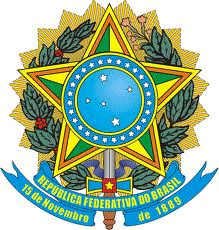 SERVIÇO PÚBLICO FEDERALMINISTÉRIO DA EDUCAÇÃOUNIVERSIDADE FEDERAL DE UBERLÂNDIA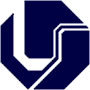 Eu:Eu:Eu:Eu:Eu:Eu:Eu:Eu:Eu:Eu:Nacionalidade:Nacionalidade:Nacionalidade:CPF:CPF:CPF:CPF:CPF:E-mail:E-mail:Residente à Rua:Residente à Rua:Residente à Rua:Residente à Rua:No:No:Complemento:Complemento:Complemento:Complemento:Bairro:Cidade:Cidade:Cidade:Cidade:CEP:CEP:CEP:CEP:Estado:Fone residencial:Fone residencial:Fone comercial:Fone comercial:Fone comercial:Fone comercial:Fone comercial:Celular: Celular: Celular: tendo obtido o título de (     ) Doutor    (    ) Mestre  em:  (título original)tendo obtido o título de (     ) Doutor    (    ) Mestre  em:  (título original)tendo obtido o título de (     ) Doutor    (    ) Mestre  em:  (título original)tendo obtido o título de (     ) Doutor    (    ) Mestre  em:  (título original)tendo obtido o título de (     ) Doutor    (    ) Mestre  em:  (título original)tendo obtido o título de (     ) Doutor    (    ) Mestre  em:  (título original)tendo obtido o título de (     ) Doutor    (    ) Mestre  em:  (título original)tendo obtido o título de (     ) Doutor    (    ) Mestre  em:  (título original)tendo obtido o título de (     ) Doutor    (    ) Mestre  em:  (título original)tendo obtido o título de (     ) Doutor    (    ) Mestre  em:  (título original)na Instituição:na Instituição:na Instituição:na Instituição:na Instituição:na Instituição:na Instituição:na Instituição:na Instituição:na Instituição:situada na cidade de:situada na cidade de:situada na cidade de:situada na cidade de:situada na cidade de:País: País: País: País: País: venho, mui respeitosamente, requerer o reconhecimento do diploma/certificado na área de:venho, mui respeitosamente, requerer o reconhecimento do diploma/certificado na área de:venho, mui respeitosamente, requerer o reconhecimento do diploma/certificado na área de:venho, mui respeitosamente, requerer o reconhecimento do diploma/certificado na área de:venho, mui respeitosamente, requerer o reconhecimento do diploma/certificado na área de:venho, mui respeitosamente, requerer o reconhecimento do diploma/certificado na área de:venho, mui respeitosamente, requerer o reconhecimento do diploma/certificado na área de:venho, mui respeitosamente, requerer o reconhecimento do diploma/certificado na área de:venho, mui respeitosamente, requerer o reconhecimento do diploma/certificado na área de:venho, mui respeitosamente, requerer o reconhecimento do diploma/certificado na área de:juntado os documentos discriminados abaixo neste requerimento.Uberlândia,              de                                 de             ._________________________________________________Assinatura do requerentejuntado os documentos discriminados abaixo neste requerimento.Uberlândia,              de                                 de             ._________________________________________________Assinatura do requerentejuntado os documentos discriminados abaixo neste requerimento.Uberlândia,              de                                 de             ._________________________________________________Assinatura do requerentejuntado os documentos discriminados abaixo neste requerimento.Uberlândia,              de                                 de             ._________________________________________________Assinatura do requerentejuntado os documentos discriminados abaixo neste requerimento.Uberlândia,              de                                 de             ._________________________________________________Assinatura do requerentejuntado os documentos discriminados abaixo neste requerimento.Uberlândia,              de                                 de             ._________________________________________________Assinatura do requerentejuntado os documentos discriminados abaixo neste requerimento.Uberlândia,              de                                 de             ._________________________________________________Assinatura do requerentejuntado os documentos discriminados abaixo neste requerimento.Uberlândia,              de                                 de             ._________________________________________________Assinatura do requerentejuntado os documentos discriminados abaixo neste requerimento.Uberlândia,              de                                 de             ._________________________________________________Assinatura do requerentejuntado os documentos discriminados abaixo neste requerimento.Uberlândia,              de                                 de             ._________________________________________________Assinatura do requerente